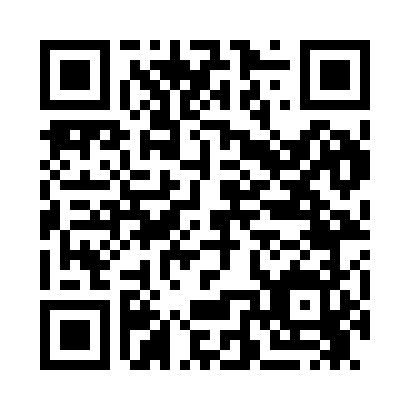 Prayer times for Bailey Camp, North Carolina, USAMon 1 Jul 2024 - Wed 31 Jul 2024High Latitude Method: Angle Based RulePrayer Calculation Method: Islamic Society of North AmericaAsar Calculation Method: ShafiPrayer times provided by https://www.salahtimes.comDateDayFajrSunriseDhuhrAsrMaghribIsha1Mon4:466:141:315:218:4810:152Tue4:466:141:315:218:4710:153Wed4:476:141:315:218:4710:154Thu4:486:151:315:218:4710:145Fri4:486:161:315:218:4710:146Sat4:496:161:325:218:4710:147Sun4:506:171:325:218:4710:138Mon4:516:171:325:228:4610:139Tue4:516:181:325:228:4610:1210Wed4:526:181:325:228:4610:1211Thu4:536:191:325:228:4510:1112Fri4:546:201:325:228:4510:1013Sat4:556:201:325:228:4410:1014Sun4:566:211:335:228:4410:0915Mon4:566:221:335:228:4310:0816Tue4:576:221:335:228:4310:0817Wed4:586:231:335:228:4210:0718Thu4:596:241:335:228:4210:0619Fri5:006:241:335:228:4110:0520Sat5:016:251:335:228:4110:0421Sun5:026:261:335:228:4010:0322Mon5:036:271:335:228:3910:0223Tue5:046:271:335:228:3910:0224Wed5:056:281:335:228:3810:0125Thu5:066:291:335:228:379:5926Fri5:076:301:335:218:369:5827Sat5:086:301:335:218:369:5728Sun5:096:311:335:218:359:5629Mon5:106:321:335:218:349:5530Tue5:116:331:335:218:339:5431Wed5:136:331:335:218:329:53